BiographyDr Barbara Spears is Adjunct Professor of Education and Social Development, at the University of South Australia: Education Futures. She is recognised nationally and internationally for work on youth voice, cyber/bullying, sexting, mental health, wellbeing, and the role of technology in young people’s social relationships. With a particular interest in preservice teacher education and the translation of research to policy and practice, she has led the following projects: Review of the National Safe Schools Framework; A Public Health Approach to Sexting; Youth Exposure to and Management of Cyber-Bullying Incidents in Australia; and the Safe and Well Online Study: Young and Well Co-operative Research Centre.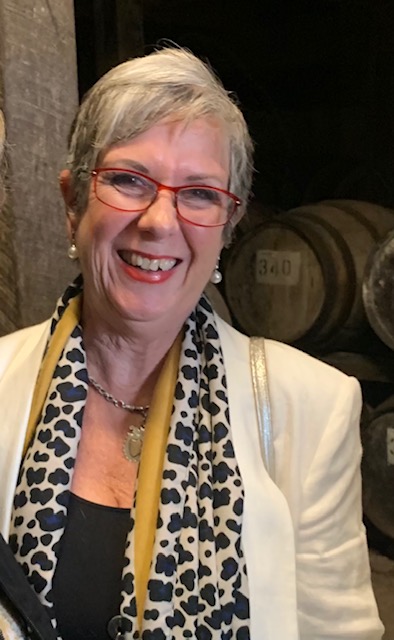 